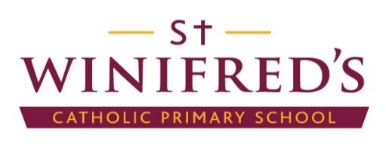 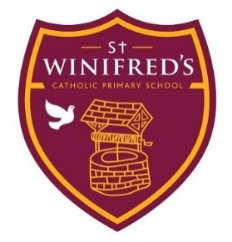 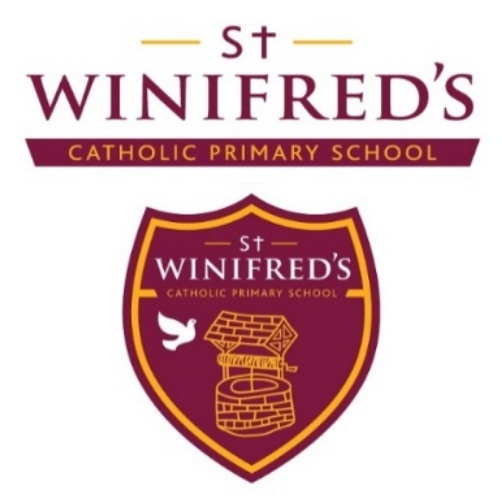 
End of Term Parent Survey End of Autumn Term 2021We are rapidly approaching the end of term and the end of my first term as headteacher of St Winifred’s. I have been reflecting on my time here so far and I would really like you to provide me with feedback to two questions.What has been going well? What could be even better? I would like as many of you to respond as possible. I am very eager to listen to parent/carer voices. You can email it back or if hand it in to the school office. You can even remain anonymous if you prefer. By the end of term, I hope to be able to share the responses I have had with you. Name (Optional) __________________Year Group(s) of child/ren _________________What has been going well?What could be even better? 